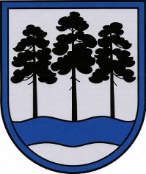 OGRES  NOVADA  PAŠVALDĪBAReģ.Nr.90000024455, Brīvības iela 33, Ogre, Ogres nov., LV-5001tālrunis 65071160, e-pasts: , www.ogresnovads.lv PAŠVALDĪBAS DOMES SĒDES PROTOKOLA IZRAKSTS14.Par zemes vienības ar kadastra apzīmējumu 7401 001 0672 daļas iznomāšanu Ogres novada pašvaldībā (turpmāk arī - Pašvaldība) saņemts SIA “Boat rent”, vienotais reģistrācijas Nr. 40103593427, juridiskā adrese: Bērzu iela 17, Lielvārde, Ogres nov., LV-5070 iesniegums, reģistrēts Pašvaldībā 2022.gada 10.februārī ar Nr. 2-4.1/773, (turpmāk - iesniegums) ar lūgumu rīkot izsoli par nomas tiesībām uz Pašvaldībai piederošā nekustamā īpašuma Ziedu iela 4, Ogre, Ogres novads, kadastra numurs 7401 001 0690, sastāvā esošās zemes vienības ar kadastra apzīmējumu 7401 001 0672 daļu 50 m2 platībā, norādot vēlamo zemesgabala nomas platības daļu iesniegumam pielikumā pievienotajā skicē, 2022.-2024.gada vasaras sezonā (no maija līdz septembrim) ūdens transporta līdzekļu un ar tiem saistītā inventāra novietošanai ar tiesībām uz zemes vienības daļas novietot īslaicīgas lietošanas būvi ūdens transporta līdzekļu un ar tiem saistītā inventāra novietošanai, īslaicīgas lietošanas būves novietošanu saskaņojot atbilstoši būvniecību regulējošo tiesību aktu prasībām. Iesniegumā norādīta iecere - koka atpūtas laivas un sup dēļus piedāvāt izbraucieniem vietējiem iedzīvotājiem un pilsētas viesiem.Zemes vienība ar kadastra apzīmējumu 7401 001 0672 un kopējo platību 765 m2 (turpmāk arī – Zemes vienība) ir neapbūvēta un atrodas nekustamā īpašuma Ziedu  iela 4, Ogre, Ogres novads, kadastra numurs 7401 001 0690, sastāvā. Īpašuma tiesības uz Zemes vienību Pašvaldībai nostiprinātas Ogres pilsētas zemesgrāmata nodalījumā Nr. 100000525517. Saskaņā ar Ministru kabineta 2006.gada 20.jūnija noteikumiem Nr.496 “Nekustamā īpašuma lietošanas mērķu klasifikācija un nekustamā īpašuma lietošanas mērķu noteikšanas un maiņas kārtība” Zemes vienībai noteikts lietošanas mērķis: zeme dzelzceļa infrastruktūras zemes nodalījuma joslā un ceļu zemes nodalījuma joslā, kods 1101 (765 m² ).Zemes vienība tiek izmantota Pašvaldībai piederošā inventāra – pontona laipu elementu (turpmāk – laipas) - uzglabāšanai gada aukstajā sezonā. Savukārt, gada siltajā sezonā (no maija līdz septembrim) laipas tiek izvietotas Ogres upē Ogres pilsētā, un Zemes vienība ir brīva, lai to izmantotu citām vajadzībām, piemēram, ūdens transporta līdzekļu un ar tiem saistītā inventāra novietošanai.Saskaņā ar Ogres novada pašvaldības 2018.gada 21.jūnija saistošo noteikumu Nr.12/2018 “Lokālplānojums kā Ogres novada teritorijas plānojuma grozījumi aizsargājamās apbūves teritorijās Ogres pilsētas centrā un tām piegulošajām teritorijām. Teritorijas izmantošanas un apbūves noteikumi” (turpmāk – SN12/2018) 2.pielikumu grafiskās daļas karti “Teritorijas funkcionālais zonējums” Zemes vienība atrodas funkcionālajā zonā Tehniskās apbūves teritorija (TA). Atbilstoši SN12/2018 1.pielikuma Teritorijas izmantošanas un apbūves noteikumu (turpmāk – SN12/2018 TIAN) 228.punktam Tehniskās apbūves teritorija (TA) ir funkcionālā zona, ko nosaka, lai nodrošinātu inženiertehniskās apgādes tīklu un objektu izbūvei, uzturēšanai, funkcionēšanai un attīstībai nepieciešamo teritorijas organizāciju un transporta infrastruktūru. Savukārt, saskaņā ar SN12/2018 TIAN 231.punktu viens no galvenajiem Tehniskās apbūves teritorijas (TA) izmantošanas veidiem ir transporta apkalpojošā infrastruktūra (14003). Atbilstoši Ministru kabineta 2013.gada 30.aprīļa noteikumu Nr.240 “Vispārīgie teritorijas plānošanas, izmantošanas un apbūves noteikumi” 3.pielikumā Teritorijas izmantošanas veidu klasifikators sniegtajam teritorijas izmantošanas veida - transporta apkalpojošā infrastruktūra (14003) - aprakstam, tas ietver būves sauszemes, gaisa un ūdens satiksmes pakalpojumu nodrošināšanai, tai skaitā dzelzceļa pasažieru stacijas, autoostas, lidostas, ostas, garāžas, depo, termināļi, atsevišķi iekārtotas atklātās autostāvvietas, stāvparki, daudzstāvu autostāvvietas, autotransporta apkopes objekti – autoservisi, speciālās mazgātavas u. tml. Līdz ar to Zemes vienības izmantošana ūdens transporta līdzekļu un ar tiem saistītā inventāra novietošanai atbilst Pašvaldības teritorijas attīstības plānošanas dokumentos un tos regulējošajos normatīvajos aktos noteiktajai Zemes vienības atļautajai izmantošanai.Publiskai personai piederoša vai piekrītoša zemesgabala vai tā daļas (turpmāk – zemesgabals) iznomāšanas kārtību nosaka Ministru kabineta 2018.gada 19.jūnija noteikumi Nr.350 „Publiskas personas zemes nomas un apbūves tiesības noteikumi” (turpmāk – MK noteikumi Nr.350), kuru 28.punkts noteic, ka lēmumu par neapbūvēta zemesgabala iznomāšanu pieņem iznomātājs. Saskaņā ar MK noteikumu Nr.350 32.punktu neapbūvēta zemesgabala nomnieku noskaidro rakstiskā vai mutiskā izsolē. Iznomātājs pieņem lēmumu par piemērojamo izsoles veidu, nodrošina izsoles atklātumu un dokumentē izsoles procedūru. Likuma “Par pašvaldībām”  21.panta pirmās daļas 14.punkta a) apakšpunkts noteic, ka dome var izskatīt jebkuru jautājumu, kas ir attiecīgās pašvaldības pārziņā, turklāt tikai dome var noteikt, ja tas nav aizliegts vai noteikts ar likumiem vai Ministru kabineta noteikumiem, maksu par pašvaldības zemes, cita nekustamā un kustamā īpašuma lietošanu (iznomāšanu).Atbilstoši MK noteikumu Nr.350 40.punktam neapbūvēta zemesgabala nomas tiesību solīšanu rakstiskā vai mutiskā izsolē sāk no iznomātāja noteiktās izsoles sākuma nomas maksas (bet tā nedrīkst būt mazāka par šo noteikumu 5. punktā minēto). Iznomātājs organizē neapbūvēta zemesgabala apsekošanu un faktiskā stāvokļa novērtēšanu un izsoles sākuma nomas maksu nosaka, ievērojot zemesgabala atrašanās vietu, izmantošanas iespējas un citus apstākļus. Izsoles sākuma nomas maksas noteikšanai iznomātājs var pieaicināt neatkarīgu vērtētāju. Ja nomas maksas noteikšanai pieaicina neatkarīgu vērtētāju, nomnieks kompensē iznomātājam pieaicinātā neatkarīgā vērtētāja atlīdzības summu, ja to ir iespējams attiecināt uz konkrētu nomnieku.Ņemot vērā minēto, kā arī to, ka Zemes vienība gada siltajā sezonā (no maija līdz septembrim) ir brīva ūdens transporta līdzekļu un ar tiem saistītā inventāra novietošanai un šāda Zemes vienības izmantošana atbilst Pašvaldības teritorijas attīstības plānošanas dokumentos un tos regulējošajos normatīvajos aktos noteiktajai Zemes vienības atļautajai izmantošanai, iesniegumā izteikto ieceri - koka atpūtas laivas un sup dēļus piedāvāt izbraucieniem vietējiem iedzīvotājiem un pilsētas viesiem - vērtējot pozitīvi, Zemes vienības iznomāšana gada siltajā sezonā (no maija līdz septembrim) ūdens transporta līdzekļu un ar tiem saistītā inventāra novietošanai ir atbalstāma.Saskaņā ar likuma “Par pašvaldībām” 15.panta pirmās daļas 10.apakšpunktu viena no Pašvaldības autonomajām funkcijām ir saimnieciskās darbības attiecīgajā administratīvajā teritorijā sekmēšana, rūpēšanās par bezdarba samazināšanu. Iesniegumā izteiktās ieceres - koka atpūtas laivas un sup dēļus piedāvāt izbraucieniem vietējiem iedzīvotājiem un pilsētas viesiem - atbalstīšana un Zemes vienības daļas 50 m2 platībā iznomāšana ūdens transporta līdzekļu un ar tiem saistītā inventāra novietošanai varētu sekmēt saimniecisko darbību Ogres novadā.Likuma “Par pašvaldībām” 14.panta pirmās daļas 2.punkts nosaka, ka, pildot savas funkcijas, pašvaldībām likumā noteiktajā kārtībā ir tiesības iegūt un atsavināt kustamo un nekustamo mantu, privatizēt pašvaldību īpašuma objektus, slēgt darījumus, kā arī veikt citas privāttiesiska rakstura darbības.Iesniegumu (iznomāšanas ierosinājumu) izskatīja un izvērtēja Ogres novada pašvaldības mantas novērtēšanas un izsoles komisija (turpmāk – komisija) saskaņā ar komisijas nolikumu, kas apstiprināts ar Pašvaldības domes 2022.gada 27.janvāra sēdes lēmumu (protokols Nr.2; 35.), un komisija nolēma (2022.gada 8.februāra komisijas protokols Nr. K.1-2/15) atbalstīt iznomāšanas ierosinājumu, rīkot izsoli par nomas tiesībām uz Zemes vienības daļu 50 m2 platībā un atbalstīt nomas tiesību izsoles sākuma nomas maksas noteikšanu 28 euro gadā.Pamatojoties uz likuma “Par pašvaldībām” 4.pantu, 14.panta pirmās daļas 2.punktu, 15.panta pirmās daļas 10.apakšpunktu, 21.panta pirmās daļas 14.punkta “a” apakšpunktu, 27.punktu, Publiskas personas finanšu līdzekļu un mantas izšķērdēšanas novēršanas likuma 3.panta pirmās daļas 2.punktu, 6.1 panta pirmo daļu, Ministru kabineta 2018.gada 19.jūnija noteikumu Nr.350 „Publiskas personas zemes nomas un apbūves tiesības noteikumi” 28., 32. un 40.punktu, ņemot vērā Ogres novada pašvaldības mantas novērtēšanas un izsoles komisijas 2022.gada 8.februāra lēmumu, kas iekļauts protokolā Nr. K.1-2/15,balsojot: ar 23 balsīm "Par" (Andris Krauja, Artūrs Mangulis, Atvars Lakstīgala, Dace Kļaviņa, Dace Māliņa, Dace Nikolaisone, Dainis Širovs, Dzirkstīte Žindiga, Edgars Gribusts, Egils Helmanis, Gints Sīviņš, Ilmārs Zemnieks, Indulis Trapiņš, Jānis Iklāvs, Jānis Kaijaks, Jānis Lūsis, Jānis Siliņš, Linards Liberts, Mariss Martinsons, Pāvels Kotāns, Raivis Ūzuls, Toms Āboltiņš, Valentīns Špēlis), "Pret" – nav, "Atturas" – nav,Ogres novada pašvaldības dome NOLEMJ:Iznomāt nekustamā īpašuma Ziedu iela 4, Ogre, Ogres novads, kadastra numurs 7401 001 0690, sastāvā esošās zemes vienības ar kadastra apzīmējumu 7401 001 0672 daļu 50 m2 platībā (saskaņā ar pielikumu), nomnieku noskaidrojot rakstiskā izsolē.Noteikt Zemes vienības daļas 50 m2 platībā nomas lietošanas mērķi – ūdens transporta līdzekļu un ar tiem saistītā inventāra novietošanai 2022. - 2024.gada vasaras sezonās no 1.maija līdz 30.septembrim ar tiesībām uz iznomātās Zemes vienības daļas 50 m2 platībā novietot īslaicīgas lietošanas būvi ūdens transporta līdzekļu un ar tiem saistītā inventāra novietošanai, īslaicīgas lietošanas būves novietošanu saskaņojot atbilstoši būvniecību regulējošo tiesību aktu prasībām. Noteikt periodisku Zemes vienības daļas 50 m2 platībā nomas termiņu – 2022.gada 1.maija līdz 2022.gada 30.septembrim, no 2023.gada 1.maija līdz 2023.gada 30.septembrim un 2024.gada 1.maija līdz 2024.gada 30.septembrim, nomniekam nodrošinot Zemes vienības atbrīvošanu no īslaicīgās lietošanas būves gada aukstajā sezonā, tas ir, periodos no 2022.gada 1.oktobra līdz 2023.gada 30.aprīlim un 2023.gada 1.oktobra līdz 2024.gada 30.aprīlim.Noteikts Zemes vienības daļas 50 m2 platībā izsoles sākuma nomas maksu EUR 28 gadā.Uzdot Ogres novada pašvaldības mantas novērtēšanas un izsoles komisijai normatīvajos aktos noteiktajā kārtībā organizēt Zemes vienības daļas 50 m2 platībā nomas tiesību izsoli, tai skaitā, sagatavot un nodot publicēšanai informāciju par iznomājamo neapbūvēto zemesgabalu, sagatavot un apstiprināt izsoles noteikumus un rezultātus, atzīt izsoli par notikušu, ja izsolei piesakās tikai viens pretendents.Uzdot Pašvaldības Centrālās administrācijas Nekustamo īpašumu pārvaldes nodaļai mēneša laikā pēc izsoles rezultātu apstiprināšanas sagatavot un organizēt zemes nomas līguma noslēgšanu saskaņā ar šo lēmumu, normatīvajiem aktiem un Zemes vienības daļas nomas tiesību izsoles rezultātiem.Kontroli par lēmuma izpildi uzdot Pašvaldības izpilddirektoram.(Sēdes vadītāja,domes priekšsēdētāja E.Helmaņa paraksts)Ogrē, Brīvības ielā 33Nr.32022.gada 24.februārī